Basic Beliefs of Monotheistic Religions Project								Names:  ___________________________________Directions:  You are to work alone, or in groups of two or three, to create a visual product that displays information on the basic beliefs of Judaism, Christianity, and Islam, and how those beliefs affect followers’ actions.  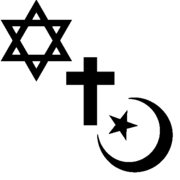 Basic Beliefs of Monotheistic Religions Project RubricJudaism:  Teachings of Judaism (pg. 179)10 Commandments (pg. 174)Christianity10 Commandments (pg. 174)Teachings of Jesus (pg. 410-411)Islam5 Pillars of Islam (pg. 456)4321Literacy StandardR.IK.6-8.7 Integrate quantitative or technical information expressed in words in a text with a version of that information expressed visually (e.g., in a flowchart, diagram, model, graph, or table).Student portrays the essential teachings of J, C, and I in a visual format.  Display explains identifies the teaching, explains what they mean, and identifies how it affects how the followers behave in a clear and easy to follow format. Student portrays the essential teachings of J, C, and I in a visual format.  Display explains identifies the teaching, explains what they mean, and identifies how it affects how the followers believe, though some errors in info are found or some info is missing.Student portrays the essential teachings of J, C, and I in a visual format.  Display explains identifies the teaching, explains what they mean, OR identifies how it affects how the followers believe,Student is not able to portray the essential teachings of J, C, and I in a visual format.  Content StandardH-A6 Know that cultural elements, including language, literature, the arts, customs, and belief systems, reflect the ideas and attitudes of a specific time and know how the cultural elements influence human interactionStudent makes clear accurate connections between the main teachings of each religion and how it affects the actions of the believers, with few errors in the connection.  Student makes accurate connections between most of the main teachings of each religion and how it affects the actions of the believers or there are some errors in the connections.  Student makes connections between some of the main teachings of each religion and how it affects the actions of the believers, or there are many errors in the connections.Student does not make accurate connections between the main teachings of each religion and how it affects the actions of the believers.  